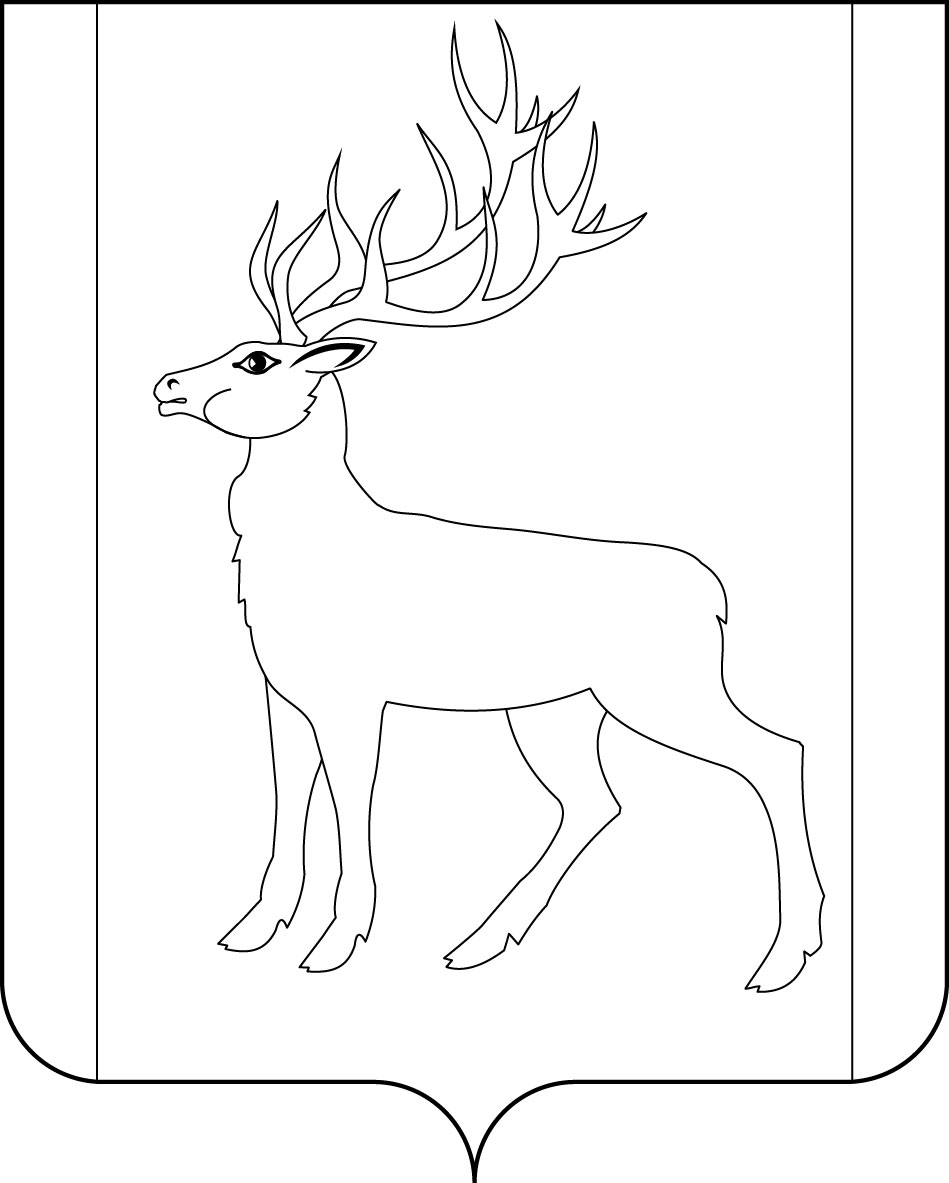 РОССИЙСКАЯ        ФЕДЕРАЦИЯИРКУТСКАЯ   ОБЛАСТЬД  У  М  АМУНИЦИПАЛЬНОГО   ОБРАЗОВАНИЯ       КУЙТУНСКИЙ   РАЙОНшестого созываП О С Т А Н О В Л Е Н И Е01 августа 2019 г.                                     р.п. Куйтун                                                  № 17О проведении совместного заседания постоянного комитета и постоянной комиссии Руководствуясь пунктом 4 статьи 29 Устава муниципального образования Куйтунский район, статьей 30 Регламента Думы муниципального образования Куйтунский районПОСТАНОВЛЯЮ:Провести совместное заседание постоянного комитета местного бюджета и постоянной комиссии по регламенту и депутатской этике Думы муниципального образования Куйтунский район 06 августа 2019 года в 14-00.Довести до сведения депутатов Думы муниципального образования Куйтунский район время, место проведения совместного заседания, вышеуказанных постоянных комитетов Думы муниципального образования Куйтунский район.Председатель Думы муниципального образованияКуйтунский район					                                           Л.В. Молоцило